Bydgoszcz, 6 września 2021 r.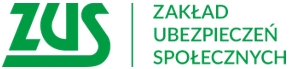 Informacja prasowaZUS z urzędu przeliczy czerwcowe emeryturyProblem czerwcowych emerytur został już rozwiązany. Prezydent podpisał ustawę, która wchodzi w życie 18 września 2021 r. ZUS z urzędu przeliczy na korzystniejszych zasadach czerwcowe emerytury, które przyznano w tym roku oraz renty rodzinne po członkach rodziny, którzy zmarli po 31 maja tego roku. Oznacza to, że osoby te nie będą musiały składać żadnego wniosku. Ustawa zmienia zasady wyliczania emerytur na stałe. Zastosowanie do nich mają teraz dodatkowe waloryzacje kwartalne, które dotąd nie przysługiwały przy ustalaniu emerytury w czerwcu. Jest to dobra wiadomość dla osób, które w przyszłości będą kończyć wiek emerytalny w czerwcu. Bez obaw będą  mogły składać wnioski o świadczenie w tym miesiącu – informuje Krystyna Michałek, regionalny rzecznik prasowy ZUS województwa kujawsko-pomorskiego.Zmiana przepisów obejmuje także emerytury przyznane w czerwcu 2021 roku i renty rodzinne przyznane po członkach rodziny, którzy zmarli po 31 maja tego roku. Nie ma przy tym znaczenia, czy ZUS przyznał emeryturę na wniosek ubezpieczonego czy z urzędu, czyli  bez wniosku, po rencie z tytułu niezdolności do pracy – dodaje rzeczniczka.W poprzednich latach osoby, które składały wniosek o emeryturę w czerwcu, otrzymywały świadczenie niższe, niż gdyby wystąpiły z takim wnioskiem np. w maju lub lipcu. „Nasze wyliczenia wskazują, że na dotychczasowych zasadach emerytura czerwcowa byłaby niższa od majowej o ok. 5 proc. oraz o 12 proc. od lipcowej. Daje to nawet kilkaset złotych miesięcznie, w zależności od wysokości emerytury" - podkreśla prof. Gertruda Uścińska, prezes ZUS.Co roku Zakład Ubezpieczeń Społecznych doradzał klientom, aby jeśli to możliwe nie przechodzili na emeryturę w czerwcu, lecz poczekali co najmniej do lipca. Dlaczego? Niekorzystna waloryzacja powodowała, że osoby, które składały wniosek o emeryturę w czerwcu, otrzymywały świadczenie niższe, niż gdyby wystąpiły z takim wnioskiem np. w maju lub lipcu.  Działania te przynosiły efekty, ponieważ swoją decyzję 
o przechodzeniu na emeryturę w czerwcu przekładało kilkanaście tysięcy osób rocznie. W ostatnich dwóch latach (2018-2019) liczba osób przechodzących w czerwcu na emeryturę stanowiła ok. 1 proc. ogółu przyznanych w danym roku emerytur.ZUS od lat sygnalizował występowanie tego zjawiska. Dzięki naszym propozycjom w 2020 r. w ramach Tarczy antykryzysowej udało się wprowadzić szczególne przepisy, zgodnie z którymi dla osób, które przeszły na emeryturę w czerwcu ubiegłego roku, emerytura była ustalana w ten sam sposób, jak emerytura majowa, 
o ile to było to dla nich korzystniejsze - mówi szefowa Zakładu.Bez wnioskuZgodnie z ustawą osobom, którym zostały przyznane emerytury w czerwcu tego roku,  świadczenia te zostaną przeliczone z urzędu, z uwzględnieniem ustawowych zmian - w terminie 30 dni od dnia wejścia 
w życie przepisów. Oznacza to, że osoby te nie będą musiały składać wniosku o przeliczenie wysokości emerytury. Ponowne obliczenie świadczenia i wypłata wyrównania nastąpi od dnia powstania prawa do świadczenia i jego wypłaty, nie wcześniej niż od 1 czerwca 2021 r. Krystyna Michałekregionalny rzecznik prasowy ZUSw województwie kujawsko-pomorskim